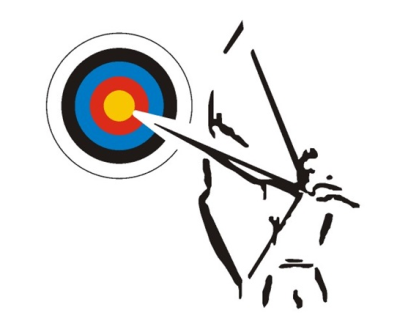                 CLUB DE TIR A L’ARC d’ETRECHYSiège social :  Mairie –                                      site : http://arcetrechy.club                       Place Ch. De Gaulle              e- mail : arc.etrechy@gmail.com
                       91580  ETRECHY                     Pdt  : 06 83 35 68 75		 INSCRIPTION SAISON 202… - 202…Nom :			Prénom :Adresse :Code Postal :		Ville :Date de naissance :e-mail :Téléphone : 	Adulte :  160€                                     Jeunes ( jusqu’à 20 ans inclus) : 120 € Numéro de Licence FFTA (si ancien licencié) :                      Catégorie :	Arc personnel                Arc du club (caution de 100 €)                                                ( Règlement à effectuer séparément )	Règlement en une seule fois	Règlement en 3 foisFin septembre ……….€uros                         Fin septembre ……..  €uros (licence)                                                                            Fin octobre     …….  €uros		                                           Fin novembre …….  €urosRépartition financière de la cotisation :Pour information, fonctionnement du prêt et de la location du matériel :Personne à contacter en cas d’urgence :Nom : ………………………………………………                 Nom :  ………………………………………………………….Téléphone : …... /…… / …… / …… / ……                Téléphone :  …… / ……/ ….. / …… / …….Problèmes particuliers à signaler à l’encadrement du club (santé, garde d’enfants,…):……………………………………………………………………………………………………………………………………………………………………………………………………………………………………………………………………………………………………………………………………………………………………………………………………………………………………………………………………………Certificat médical ou questionnaire de santéVous êtes MAJEUR : - Vous devez fournir un certificat médical qui sera valable 3 saisons .                                      (Pensez à faire noter la mention  « tir à l’arc en compétition » sur votre CM                                      pour pouvoir participer à des rencontres ou concours) . Vous êtes MINEUR :  Vous remplissez un Questionnaire de santé MINEUR et votre                                représentant légal complète l’attestation ci-dessous .                                       ATTENTION : Une réponse positive sur le questionnaire santé entraîne la                                       nécessité de présenter un certificat médical.A NOTER :  - Pour les personnes atteintes de pathologies graves et/ou chroniques, il semble plus                       « prudent »  d’obtenir un certificat médical CHAQUE ANNEE . « Je soussigné ……………………………………..(tuteur de …………………………..) certifie avoir répondu  « NON »  à tout le questionnaire de santé préalable à l’établissement d’une licence sportive ».Date du certificat médical :      /    /        ou        Date du questionnaire santé  :      /    /     Droit à l’imageO  J’autorise /  O  Je n’autorise pas … le club de tir à l’arc d’Etréchy à utiliser mon image (celle de mon enfant, pour les tuteurs légaux) dans des documents relatifs à la vie du club (site internet, journal municipal …)                                  ________________________________________Documents régissant le fonctionnement du clubJe suis informé que les documents suivants sont consultables sur le site internet du club                                                                        www.arcetrechy.club :- Règlement intérieur   - Statuts   - Assurance FFTA   - Charte de confidentialitéDate :                                             Signature :FFTARégionDépartementPart du ClubPart du club(familles  2 et +)TotalAdultes42 €20 €         30 €68 €  34 €160 €  ( fam : 126) Jeunes25 €16 €28 €51 €  26 €   120 €   (fam :   95) Matériel1 ère année2 e année3 e année4 e année et plus matériel de l’archer (carquois, protections,…) PRET GRATUIT + CAUTION Equipement personnel de l’archer Equipement personnel de l’archer Equipement personnel de l’archer ARC et FLECHES+ SACOCHE PRET GRATUIT + CAUTION LOCATION 70€ + CAUTION LOCATION 100€ + CAUTION Equipement personnel  